Приложение IIThe Map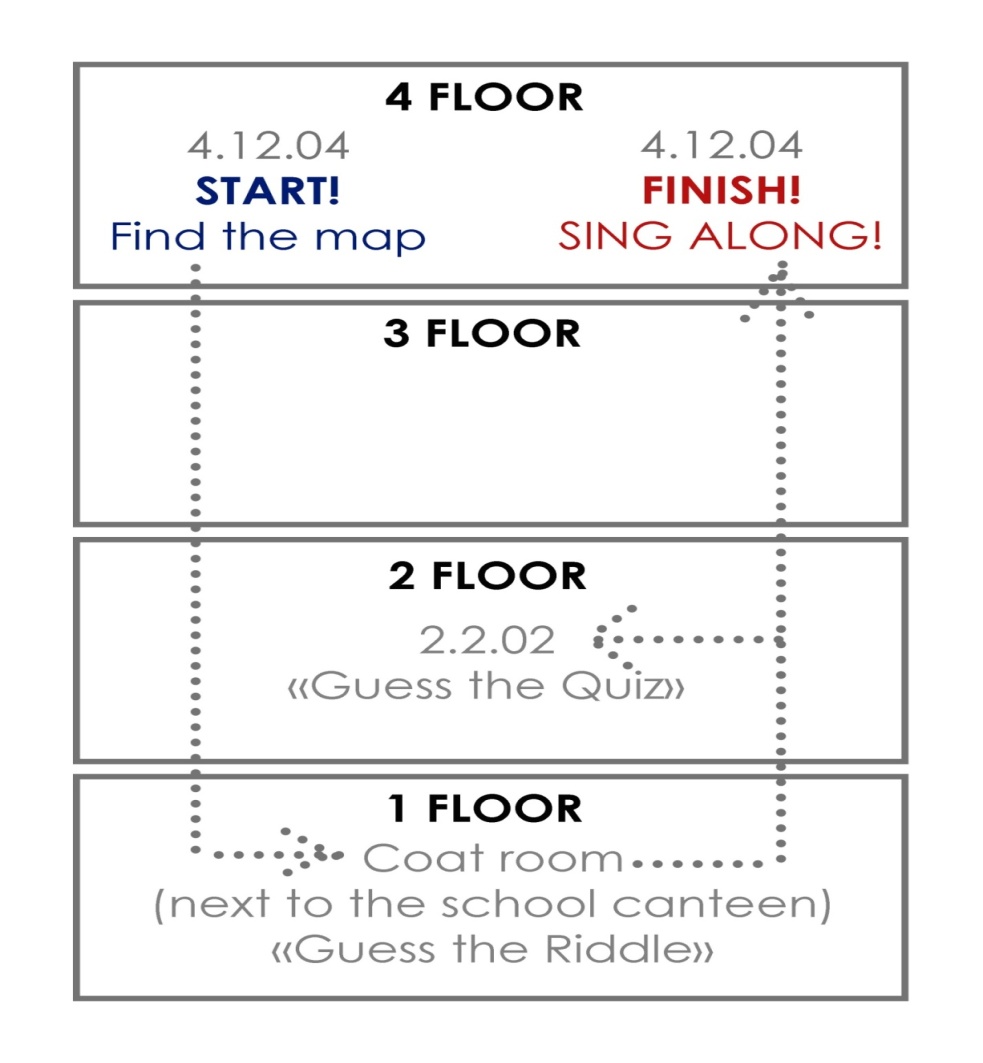 